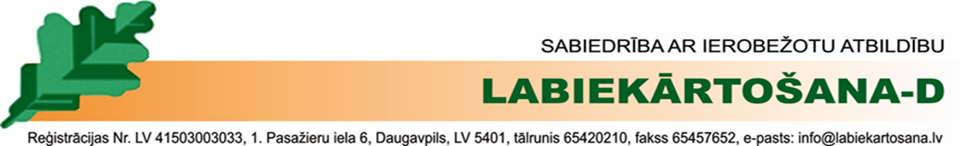 Daugavpilī2018.gada 09.augustā Nr.164Daugavpils pilsētas Domes              priekšsēdētājam R.Eigima kungam Kr. Valdemāra ielā 1, Daugavpilī, LV-5401SIA ,,VR AUDITS” valdes loceklei V. Razujevas kundzeiAvotu ielā 4c, Jēkabpilī, LV-5201PAZIŅOJUMSPar Sabiedrības ar ierobežotu atbildību "Labiekārtošana-D" ārkārtas dalībnieku sapulces darba kārtības grozījumu		Pamatojoties uz Publiskas personas kapitāla daļu un kapitālsabiedrību pārvaldības likuma 70.panta pirmo daļu, Sabiedrības ar ierobežotu atbildību „Labiekārtošana-D” valde groza ārkārtu dalībnieku sapulci, kas tika sasaukta 2018.gada 17.augustā, plkst.10.00, papildinot darba kartību ar šādu jautājumu “3. Par piekrišanu darījumam ar Sabiedrību ar ierobežotu atbildību “ALBERTS GS””.Valdes loceklis  					                                                               N.IgnatjevsPankeviča 65457654